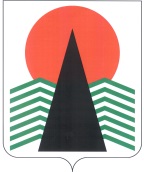 АДМИНИСТРАЦИЯ  НЕФТЕЮГАНСКОГО  РАЙОНАпостановлениег.НефтеюганскОб утверждении порядка предоставления субсидий социально ориентированным некоммерческим организациям на реализацию программ (проектов), направленных 
на укрепление финно-угорских связей, поддержку и развитие языков и культуры коренных малочисленных народов Севера на территории Нефтеюганского районаВ соответствии со статьей 78.1 Бюджетного кодекса Российской Федерации, Федеральными законами от 12.01.1996 № 7-ФЗ «О некоммерческих организациях», 
от 06.10.2003 № 131-ФЗ «Об общих принципах организации местного самоуправления в Российской Федерации», постановлением Правительства Российской Федерации от 07.05.2017 № 541 «Об общих требованиях к нормативным правовым актам, муниципальными правовыми актами, регулирующим предоставление субсидий некоммерческим организациям, не являющимся государственными (муниципальными) учреждениями», постановлением администрации Нефтеюганского района от 31.10.2016 № 1785-па-нпа 
«Об утверждении муниципальной программы Нефтеюганского района «Социально-экономическое развитие населения района из числа коренных малочисленных народов Севера Нефтеюганского района на 2019-2024 годы и на период 
до 2030 года»  п о с т а н о в л я ю:Утвердить Порядок предоставления субсидий социально ориентированным некоммерческим организациям на реализацию программ (проектов), направленных 
на укрепление финно-угорских связей,  поддержку и развитие языков и культуры коренных малочисленных народов Севера на территории Нефтеюганского района (приложение).Настоящее постановление подлежит официальному опубликованию 
в газете «Югорское обозрение» и размещению на официальном сайте органов местного самоуправления Нефтеюганского района.Настоящее постановление вступает в силу после официального опубликования.Контроль за выполнением постановления возложить на директора департамента строительства и жилищно-коммунального комплекса – заместителя главы Нефтеюганского района Кошакова В.С.Исполняющий обязанностиГлавы района                                                                     	С.А.КудашкинПриложениеУТВЕРЖДЕНпостановлением администрации Нефтеюганского районаот 25.03.2019 № 637-па-нпаПОРЯДОК предоставления субсидий социально ориентированным некоммерческим организациям на реализацию программ (проектов), направленных на укрепление финно-угорских связей,  поддержку и развитие языков и культуры коренных малочисленных народов Севера на территории Нефтеюганского района1. Общие положения о предоставлении субсидииНастоящий Порядок устанавливает условия и порядок предоставления субсидий из бюджета Нефтеюганского района социально ориентированным некоммерческим организациям (далее также – СО НКО), на реализацию программ (проектов), направленных на укрепление финно-угорских связей,  поддержку 
и развитие языков и культуры коренных малочисленных народов Севера 
на территории Нефтеюганского района (далее – Порядок).Субсидии предоставляются из бюджета Нефтеюганского района 
в пределах лимитов бюджетных обязательств, утвержденных на соответствующий финансовый год в рамках муниципальной программы Нефтеюганского района «Социально-экономическое развитие населения района из числа коренных малочисленных народов Севера Нефтеюганского района на 2019-2024 годы 
и на период до 2030 года», утвержденной постановлением администрации Нефтеюганского района от 31.10.2016 № 1785-па-нпа (далее также – муниципальная программа).Цели предоставления субсидииЦелью предоставления субсидии является финансовая поддержка социально ориентированных некоммерческих организаций, на реализацию программ (проектов), направленных на укрепление финно-угорских связей,  поддержку и развитие языков 
и культуры коренных малочисленных народов Севера на территории Нефтеюганского района, под которыми понимается комплекс взаимосвязанных мероприятий, направленных на решение конкретных задач, соответствующих ее учредительным документам и видам деятельности, предусмотренных статьей 31.1 Федерального закона от 12.01.1996 № 7-ФЗ «О некоммерческих организациях».1.4. Основные понятия, используемые в настоящем Порядке:субсидия – средства, предоставляемые из бюджета Нефтеюганского района социально ориентированным некоммерческим организациям на реализацию социально значимых программ (проектов), направленных на укрепление финно-угорских связей,  поддержку и развитие языков и культуры коренных малочисленных народов Севера на территории Нефтеюганского района, на конкурсной основе 
(далее − субсидия);конкурсный отбор (конкурс) – это процедура определения получателей субсидий по результатам проведения конкурса для СО НКО;заявка – совокупность документов и материалов, представляемых СО НКО 
на получение субсидии организатору конкурса в соответствии с условиями настоящего Порядка (далее – заявка);получатель субсидии – социально ориентированная некоммерческая организация, в отношении которой принято решение о предоставлении субсидии; программа (проект) – комплекс взаимосвязанных мероприятий, направленных на достижение конкретных общественно полезных результатов 
в рамках определенного срока и бюджета.1.5. Наименование главного распорядителя бюджетных средствГлавным распорядителем бюджетных средств по предоставлению субсидий, предусмотренных настоящим Порядком, является администрация Нефтеюганского района (далее – главный распорядитель бюджетных средств).1.6. Категории и критерии отбора получателей субсидии, имеющих право 
на получение субсидии1.6.1. Право на получение субсидии имеют социально ориентированные некоммерческие организации, осуществляющие свою деятельность на территории Нефтеюганского района, зарегистрированные в установленном законодательством Российской Федерации порядке, осуществляющие в соответствии со своими учредительными документами виды деятельности, предусмотренные статьей 31.1 Федерального закона от 12.01.1996 № 7-ФЗ «О некоммерческих организациях» 
и прошедшие конкурсный отбор, в соответствии с настоящим Порядком.1.6.2. Критерии отбора получателей субсидии, имеющих право на получение субсидии из бюджета Нефтеюганского района:место нахождение, либо фактическое место нахождение и осуществление деятельности на территории Нефтеюганского района;отсутствие неисполненной обязанности по уплате налогов, сборов, налоговых санкций, страховых взносов в бюджеты всех уровней, а также денежных обязательств перед муниципальным образованием Нефтеюганский район;не должен находиться в процессе реорганизации, ликвидации, банкротства и не должен иметь ограничения на осуществление хозяйственной деятельности.1.6.3. СО НКО, не обладающим статусом некоммерческих организаций-исполнителей общественно полезных услуг, субсидии на реализацию проектов предоставляются сроком не более чем до конца текущего финансового года.1.6.4. СО НКО, обладающим статусом некоммерческих организаций-исполнителей общественно полезных услуг, субсидии предоставляется на срок 
не менее 2 лет.1.6.5. СО НКО, обладающие статусом некоммерческой организации-исполнителя общественно полезных услуг, имеют право на приоритетное получение субсидии.1.6.6. Участниками конкурса не могут быть:физические лица;коммерческие организации;государственные корпорации;государственные компании;политические партии;государственные учреждения;муниципальные учреждения;общественные объединения, не являющиеся юридическими лицами;иностранные юридические лица.1.7. Уполномоченным органом по организации и проведению конкурса, приему документов, предоставляемых СО НКО для получения субсидии в установленном порядке, подготовке документов о предоставлении субсидии и осуществлению текущего контроля является комитет по делам народов севера, охраны окружающей среды и водных ресурсов администрации Нефтеюганского района (далее – Комитет).2. Условия и порядок предоставления субсидии2.1. Комитет информирует СО НКО о проведении конкурса посредством размещения соответствующего объявления на официальном сайте органов местного самоуправления Нефтеюганского района за 10 календарных дней до начала приема заявок, предусмотренных пунктом 2.3 настоящего Порядка. Объявление должно содержать:а) срок, время и место приема заявки, почтовый адрес для направления заявки;б) номер телефона для получения консультаций по вопросам проведения конкурса;в) дату проведения конкурса.2.2. Срок приема заявок составляет 20 календарных дней.2.3. Для участия в конкурсе на предоставление субсидии СО НКО направляет (почтой или нарочно) в Комитет на электронном (в формате Word) и бумажном носителях следующие документы: 2.3.1. Заявление по форме согласно приложению № 1 к настоящему Порядку. 2.3.2. Программу (проект) по форме согласно приложению № 2 к настоящему  Порядку. 2.3.3. Смету расходов по форме согласно приложению № 3 к настоящему Порядку. 2.3.4. Копии учредительных документов, заверенные печатью и подписью руководителя СО НКО. 2.3.5. Письмо-подтверждение о том, что на дату подачи заявки на участие 
в конкурсе СО НКО не находится в процессе ликвидации или реорганизации, а также об отсутствии действующего решения уполномоченного органа (органа юстиции, прокуратуры, суда) о приостановлении деятельности организации на момент подачи заявки (письмо-подтверждение составляется в свободной форме). 2.3.6. Копию уведомления о признании организации исполнителем общественно полезных услуг (при наличии).2.4. Помимо документов, указанных в пункте 2.3 настоящего Порядка, СО НКО может представить дополнительные документы и материалы о деятельности организации, в том числе информацию о ранее реализованных программах (проектах).Если указанная информация в заявке содержит персональные данные, 
то СО НКО представляет согласие на их обработку. 2.5. В течение срока приема заявок Комитет организует консультирование 
по вопросам их подготовки. 2.6. При поступлении в Комитет заявки, работник Комитета регистрирует ее 
в журнале учета заявок на участие в конкурсе в день ее поступления.Комитет в течение 10 дней после регистрации заявки запрашивает в порядке межведомственного взаимодействия в соответствии с требованиями законодательства Российской Федерации:выписку из Единого государственного реестра юридических лиц;справку налогового органа, подтверждающую отсутствие неисполненной обязанности по уплате налогов, сборов, страховых взносов, пеней, штрафов, процентов, подлежащих уплате в соответствии с законодательством Российской Федерации о налогах и сборах; справку Фонда социального страхования, подтверждающую отсутствие задолженности по страховым взносам;информацию о наличии либо отсутствии у СО НКО просроченной задолженности перед бюджетом Нефтеюганского района.2.7. Заявки могут быть отозваны СО НКО до окончания срока их приема путем направления в Комитет соответствующего обращения. Отозванные заявки 
не учитываются при подсчете количества заявок, представленных для участия 
в конкурсах.2.8. Внесение изменений в заявку допускается путем представления СО НКО дополнительной информации до окончания срока приема заявок. 2.9. Основанием для отказа в допуске к участию в конкурсе, в предоставлении субсидии является:а) несоответствие СО НКО требованиям и условиям, установленным 
пунктом 1.6 настоящего Порядка;б) предоставление документов, перечень которых установлен пунктом 2.3 настоящего Порядка, не в полном объеме либо не по формам, установленным приложениями № 1, 2, 3 настоящего Порядка;в) предоставление СО НКО более одной заявки на участие в конкурсе;г) недостоверность представленной СО НКО информации;д) предоставление документов после окончания срока приема заявок. При выявлении оснований для отказа Комитет в течение 5 рабочих дней направляет СО НКО (нарочно или почтой) мотивированное уведомление об отказе 
в допуске к участию в конкурсе, подписанное председателем Комитета.2.10. Комитет в течение 10 рабочих дней со дня окончания срока приема заявок направляет всю документацию на рассмотрение в конкурсную комиссию, состав которой утверждается распоряжением администрации Нефтеюганского района 
(далее – комиссия). 2.11.1. Комиссия является коллегиальным органом. Решение комиссии оформляется протоколом, который подписывают члены комиссии, присутствовавшие на заседании. 2.11.2. Комиссия вправе принимать решения, если на заседании присутствует большинство от общего числа членов комиссии. 2.11.3. В период отсутствия председателя комиссии его обязанности исполняет заместитель председателя комиссии. В случае отсутствия председателя и заместителя председателя комиссии заседание переносится. 2.11.4. В случае отсутствия члена комиссии в заседании принимает участие работник, осуществляющий исполнение его обязанностей на основании муниципального правового акта «О возложении обязанностей» или должностной инструкции. 2.12. Рассмотрение и оценка заявок осуществляется комиссией в течение 7 дней по критериям с использованием балльной системы в соответствии с оценочной ведомостью (приложение № 4 к настоящему Порядку).2.13. На основании оценочных ведомостей заполняется итоговая ведомость, 
и формируется итоговый балл по каждой программе (проекту) в соответствии 
с приложением № 5 к настоящему Порядку. 2.14. На основе итоговых баллов, присвоенных каждой программе (проекту), формируется сводная ведомость, в которой СО НКО располагаются в порядке, начиная с той, которая набрала наибольшее количество баллов и далее по степени убывания в соответствии с приложением № 6 к настоящему Порядку. 2.15. Победителем конкурса признается участник, занявший первую позицию 
в сводной ведомости, итоговый балл оценки социально значимого проекта, которого составляет не менее 24. Если две и более заявки набрали одинаковое количество баллов, победитель определяется простым большинством голосов присутствующих на заседании членов конкурсной комиссии.2.16. Единственный участник конкурса, заявка которого соответствует требованиям пункта 1.6 настоящего Порядка, признается победителем конкурса, если итоговый балл оценки социально значимого проекта составляет не менее 24. 2.17. Победитель конкурса становится получателем субсидии.2.18. В случае отсутствия заявок или в случае выявления в отношении всех 
СО НКО, подавших заявку, оснований, указанных в пункте 2.9 настоящего Порядка, конкурс признается несостоявшимся, о чем в срок не позднее 10 рабочих дней 
с момента завершения приема заявок оформляется протокол. 2.19. На основании протокола комиссии издается муниципальный правовой акт администрации Нефтеюганского района о предоставлении субсидии с указанием получателя и размера субсидии. Субсидия предоставляется в размере не более 1 500 000 рублей.Муниципальный правовой акт (далее – МПА) администрации Нефтеюганского района является основанием для заключения соглашения о предоставлении субсидии. 2.20. Условия и порядок заключения соглашения о предоставлении субсидии, 
а также дополнительного соглашения о его расторжении (в случае необходимости): 2.20.1. Субсидия предоставляется на основании соглашения о предоставлении субсидии. Соглашение заключается между получателем субсидии и главным распорядителем бюджетных средств на основании муниципального правового акта администрации Нефтеюганского района о предоставлении субсидии в течение 
10 рабочих дней после его подписания в соответствии с типовой формой соглашения установленной финансовым органом муниципального образования Нефтеюганский район.2.20.2. В соглашении должны быть предусмотрены:а) условия, порядок и сроки предоставления субсидии; б) целевое направление использования субсидии;в) размер субсидии;г) сроки использования субсидии;д) порядок и сроки предоставления отчетности; е) порядок возврата субсидии в случае ее нецелевого использования или неиспользования в установленные сроки; ж) размер и порядок наложения штрафных санкций за невыполнение условий соглашения;з) согласие получателя субсидии на осуществление главным распорядителем бюджетных средств, предоставившим субсидию, и органом внутреннего муниципального финансового контроля проверок соблюдения получателем субсидии условий, целей и порядка их предоставления; и) обязанность получателя субсидии предусмотреть в договорах (соглашениях), заключаемых с лицами, являющихся поставщиками (подрядчиками, исполнителями) по исполнению обязательств по соглашению о предоставлении субсидий, согласие на осуществление главным распорядителем бюджетных средств, предоставившим субсидию, и органом муниципального финансового контроля проверок соблюдения ими порядка предоставления услуг; к) запрет приобретения за счет средств субсидии иностранной валюты, 
за исключением операций, осуществляемых в соответствии с валютным законодательством Российской Федерации при закупке (поставке) высокотехнологичного импортного оборудования, сырья и комплектующих изделий. л) показатели результативности предоставления субсидии, значения которых устанавливаются главным распорядителем бюджетных средств в соглашении;м) платежные реквизиты сторон.2.20.3. Изменение и расторжение соглашения возможны по взаимному согласию сторон, если иное не предусмотрено действующим законодательством Российской Федерации.Расторжение соглашения в одностороннем порядке возможно главным распорядителем средств бюджета Нефтеюганского района в случае нарушения получателем субсидии порядка, целей и условий предоставления субсидии, установленных настоящим Порядком предоставления субсидии и соглашением.2.21. Управление по учету и отчетности администрации Нефтеюганского района на основании МПА администрации Нефтеюганского района о предоставлении субсидии в течение 5 рабочих дней с даты заключения соглашения обеспечивает перечисление субсидии получателю субсидии на банковский счет получателя субсидии. 2.22. Средства субсидии не могут быть использованы на:расходы, связанные с предпринимательской деятельностью, и оказание помощи коммерческим структурам;расходы, связанные с осуществлением деятельности, напрямую 
не связанной с реализацией программ (проектов).расходы на поддержку политических партий;расходы на проведение митингов, демонстраций, пикетов;расходы на приобретение алкогольных напитков и табачной продукции;уплату штрафов.2.23. Требования, которым должен соответствовать получатель субсидии 
на дату регистрации заявки, указанной в пункте 2.6 настоящего Порядка:отсутствие у получателя субсидии неисполненной обязанности по уплате налогов, сборов, страховых взносов, пеней, штрафов, процентов, подлежащих уплате в соответствии с законодательством Российской Федерации о налогах и сборах;отсутствие у получателя субсидии просроченной задолженности 
по возврату в бюджет Нефтеюганского района субсидий, бюджетных инвестиций, предоставленных, в том числе в соответствии с иными правовыми актами, и иная просроченная задолженность перед бюджетом Нефтеюганского района;получатель субсидии не должен находиться в процессе реорганизации, ликвидации, банкротства и не должен иметь ограничения на осуществление хозяйственной деятельности;получатель субсидии не должен являться иностранным юридическим лицом, а также российским юридическим лицом, в уставном (складочном) капитале которого доля участия иностранных юридических лиц, местом регистрации которых является государство или территория, включенные в утверждаемый Министерством финансов Российской Федерации перечень государств и территорий, предоставляющих льготный налоговый режим налогообложения и (или) 
не предусматривающих раскрытия и предоставления информации при проведении финансовых операций (офшорные зоны) в отношении таких юридических лиц, 
в совокупности превышает 50 процентов. 2.24. После заключения соглашения данные о получателе субсидии вносятся 
в муниципальный реестр социально ориентированных некоммерческих организаций - получателей поддержки в соответствии со статьей 31.2 Федерального закона 
от 12.01.1996 № 7-ФЗ «О некоммерческих организациях».3. Требования к отчетности3.1. Получатель субсидии представляет в Комитет отчетность  о достижении показателей результативности предоставления субсидии и иную отчетность, предусмотренную соглашением, в течение 15 дней после установленного соглашением срока использования субсидии.3.2. Сроки и форма представления получателем субсидии отчетности 
о достижении показателей результативности предоставления субсидии и иной отчетности устанавливаются главным распорядителем бюджетных средств 
в соглашении.4. Требования и порядок осуществления контроля за соблюдением условий, целей, порядка предоставления субсидии и ответственности за их нарушение4.1. Получатель субсидии в соответствии с законодательством Российской Федерации несет ответственность за своевременность и достоверность представленных документов, за целевое и своевременное использование бюджетных средств, а также за своевременность и качество представленной отчетности.4.2. Соблюдение условий, целей и порядка предоставления субсидии её получателем подлежит обязательной проверке главным распорядителем бюджетных средств, предоставившим субсидию, и органом муниципального финансового контроля.4.3. Контроль соблюдения условий расходования и целевого использования бюджетных средств субсидий осуществляет контрольно-ревизионное управление администрации района в соответствии с законодательством Российской Федерации.4.4. Субсидия подлежит возврату в бюджет Нефтеюганского района 
в следующих случаях:нарушения получателем субсидии условий, установленных при 
их предоставлении, выявленного по фактам проверок, проведенных главным распорядителем бюджетных средств и органом муниципального финансового контроля;неисполнения или ненадлежащего исполнения обязательств, определенных соглашением;нецелевого использования субсидии, в том числе выявленного 
по результатам контроля в соответствии с пунктом 4.2 настоящего Порядка;расторжения соглашения о предоставлении субсидии;4.5. Субсидия подлежит возврату в бюджет Нефтеюганского района 
в следующем порядке:контрольно-ревизионное управление администрации Нефтеюганского района в течение 3 рабочих дней со дня выявления нарушения направляет в Комитет акт проверки;Комитет в течение 5 рабочих дней на основании акта проверки направляет получателю субсидии письменное требование (уведомление) о возврате субсидии;получатель субсидии обязан возвратить субсидию или остаток субсидии, не использованной в отчетном финансовом году, в течение 10 рабочих дней 
с момента получения требования (уведомления) о возврате субсидии и уведомить Комитет.4.6. При отказе от добровольного возврата указанные средства взыскиваются 
в судебном порядке в соответствии с законодательством Российской Федерации.4.7. В случае недостижения значений показателей результативности устанавливаются штрафные санкции, порядок наложения и размер которых определяется соглашением.Приложение № 1к Порядку предоставления субсидий социально ориентированным некоммерческим организациям, на реализацию программ (проектов), направленных на укрепление финно-угорских связей, поддержку и развитие языков и культуры коренных малочисленных народов Севера на территории Нефтеюганского районаЗаявление на участие в конкурсе на получение субсидии на реализацию программ (проектов), направленных на укрепление финно-угорских связей,  поддержку и развитие языков 
и культуры коренных малочисленных народов Севера на территории 
Нефтеюганского районаПолное наименование организацииДостоверность информации (в том числе документов), представленной 
на участие в конкурсе, подтверждаю.С условиями конкурса и порядка предоставления субсидии ознакомлен 
и согласен.Перечень прилагаемых документов:_____________________________ _____________ _________________________(наименование должности 			(подпись) 	       (фамилия, инициалы)руководителя организации)М.П. (при наличии) «____» ____________ 20___ г.Приложение № 2к Порядку предоставления субсидий социально ориентированным некоммерческим организациям, на реализацию программ (проектов), направленных на укрепление финно-угорских связей, поддержку и развитие языков и культуры коренных малочисленных народов Севера на территории Нефтеюганского районаДостоверность информации (в том числе документов), представленной 
на участие в конкурсе, подтверждаю.С условиями конкурса и порядка предоставления субсидии ознакомлен 
и согласен.«___» __________ 20___ г. М.П.Приложение № 3к Порядку предоставления субсидий социально ориентированным некоммерческим организациям, на реализацию программ (проектов), направленных на укрепление финно-угорских связей, поддержку и развитие языков и культуры коренных малочисленных народов Севера на территории Нефтеюганского районаСметана реализацию программы (проекта)«___» __________ 20___ г. М.П.Приложение № 4к Порядку предоставления субсидий социально ориентированным некоммерческим организациям, на реализацию программ (проектов), направленных на укрепление финно-угорских связей, поддержку и развитие языков и культуры коренных малочисленных народов Севера на территории Нефтеюганского районаОценочная ведомость по программе (проекту)_________________________________(наименование проекта (программы)Заседание Комиссии от _________________ № _______Член Комиссии _________ _____________________       (подпись)     (расшифровка подписи)Примечания:Для оценки программы (проекта) по каждому показателю применяется 
6-балльная шкала, где учитываются:0-программа (проект) полностью не соответствует данному показателю;1-программа (проект) в малой степени соответствует данному показателю;2-программа (проект) в незначительной части соответствует данному показателю;3-программа (проект) в средней степени соответствует данному показателю;4-программа (проект) в значительной степени соответствует данному показателю;5-программа (проект) полностью соответствует данному показателю.Приложение № 5к Порядку предоставления субсидий социально ориентированным некоммерческим организациям, на реализацию программ (проектов), направленных на укрепление финно-угорских связей, поддержку и развитие языков и культуры коренных малочисленных народов Севера на территории Нефтеюганского районаИтоговая ведомость по программе (проекту)_________________________________(наименование программы (проекта)Заседание Комиссии от ___________________ № ________Приложение № 6к Порядку предоставления субсидий социально ориентированным некоммерческим организациям, на реализацию программ (проектов), направленных на укрепление финно-угорских связей, поддержку и развитие языков и культуры коренных малочисленных народов Севера на территории Нефтеюганского районаСводная ведомость _________________________________(наименование конкурса)Заседание Комиссии от ____________ № ________Председатель Комиссии: 	_________ _____________________Секретарь Комиссии: 	_________ _____________________Члены Комиссии: 		_________ ______________________________ _____________________25.03.2019№ 637-па-нпа№ 637-па-нпаСокращенное наименование социально ориентированной некоммерческой организацииОрганизационно-правовая формаДата регистрации (при создании до 01 июля 2002 года)Дата внесения записи о создании в Единый государственный реестр юридических лиц (при создании после 1 июля 2002 года)Основной государственный регистрационный номерКод по общероссийскому классификатору продукции (ОКПО)Код(ы) по общероссийскому классификатору внешнеэкономической деятельности (ОКВЭД)Индивидуальный номер налогоплательщика (ИНН)Код причины постановки на учет (КПП)Номер расчетного счетаНаименование банкаБанковский идентификационный код (БИК) Номер корреспондентского счетаАдрес (место нахождения) постоянно действующего органа некоммерческой организацииПочтовый адресТелефонСайт в сети ИнтернетАдрес электронной почтыНаименование должности руководителяФамилия, имя, отчество руководителяЧисленность работников Численность добровольцевЧисленность учредителей (участников, членов)Информация о видах деятельности, осуществляемых некоммерческой организацией № п/пНаименование документаОтметка о приложении документа (количество экземпляров/ листов)Информация о программе (проекте)___________________________________________________(наименование конкурса)___________________________________________________________(полное наименование некоммерческой организации)Информация о программе (проекте)___________________________________________________(наименование конкурса)___________________________________________________________(полное наименование некоммерческой организации)Название проектаСроки реализации проектаЦели проектаЗадачи проектаЦелевая аудитория проектаОбоснование социальной значимости и актуальности проектаСодержание проектаСодержание проектаМеханизм и поэтапный план реализации проекта (последовательное перечисление основных мероприятий проекта, периодов их осуществления)Используемые формы работы с целевой аудиториейСоставные мероприятия проектаПоказатели эффективности проектаПоказатели эффективности проектаОхват целевой аудитории, чел.Число населенных пунктов Нефтеюганского района, охваченных мероприятиями социальной направленностиКоличество проведенных мероприятий социальной направленностиДостижение целей и задач проекта, описание позитивных изменений, которые произойдут в результате реализации проекта и в долгосрочной перспективе (по возможности)Кадровое обеспечениеКадровое обеспечениеНаличие специалистов, привлеченных 
к выполнению мероприятий в рамках реализации проектаФинансово-экономическое обеспечениеФинансово-экономическое обеспечениеОбщая сумма расходов на реализацию проектаМатериально-техническое оснащение Источники финансирования, включая собственные и привлеченные средства (наименование должности руководителянекоммерческой организации)(подпись)(фамилия, инициалы) № п/пНаправлениярасходования средствКоличество (ед).Цена за 1 ед. (тыс. рублей)Всего(тыс. руб.)Финансирование (тыс. руб.):Финансирование (тыс. руб.):Финансирование (тыс. руб.):Финансирование (тыс. руб.):(наименование должности руководителянекоммерческой организации)(подпись)(фамилия, инициалы)(наименование должности главного бухгалтера некоммерческой организации)(подпись)(фамилия, инициалы) № п/пНаименование показателей оценкиОценка в баллах1.Соответствие направлениям поддержки (оценивается соответствие целей, мероприятий программы (проекта) 
для предоставления поддержки, наличие и реалистичность значений показателей результативности реализации программы (проекта)2.Актуальность (оценивается вероятность и скорость наступления отрицательных последствий в случае отказа 
от реализации мероприятий программы (проекта), масштаб негативных последствий, а также наличие или отсутствие государственных (муниципальных) мер для решения таких же или аналогичных проблем)3.Социальная эффективность (улучшения состояния целевой группы, воздействие на другие социально значимые проблемы, наличие новых подходов и методов в решении заявленных проблем)4.Реалистичность (наличие собственных квалифицированных кадров, способность привлечь в необходимом объеме специалистов и добровольцев для реализации мероприятий программы (проекта), наличие необходимых ресурсов, достаточность финансовых средств для реализации мероприятий и достижения целей программы (проекта), предоставление информации об организации в сети Интернет)5.Обоснованность (соответствие запрашиваемых средств на поддержку целям и мероприятиям программы (проекта), наличие необходимых обоснований, расчетов, логики и взаимоувязки предлагаемых мероприятий)6.Экономическая эффективность (соотношение затрат и полученных результатов (в случаях, когда такая оценка возможна), количество создаваемых рабочих мест, количество привлекаемых к реализации программы (проекта) добровольцев, объем предполагаемых поступлений на реализацию программы (проекта) из иных источников, включая денежные средства, иное имущество, возможности увеличения экономической активности целевых групп населения в результате реализации мероприятий). № п/пНаименование показателей оценкиОценки членов Комиссии в баллахОценки членов Комиссии в баллахОценки членов Комиссии в баллахОценки членов Комиссии в баллахСредний балл покритерию (до десятых долей)1.Соответствие направлениям поддержки (оценивается соответствие целей, мероприятий программы (проекта) приоритетным направлениям для предоставления поддержки, наличие 
и реалистичность значений показателей результативности реализации программы (проекта)2.Актуальность (оценивается вероятность и скорость наступления отрицательных последствий в случае отказа от реализации мероприятий программы (проекта), масштаб негативных последствий, 
а также наличие или отсутствие государственных (муниципальных) мер для решения таких же или аналогичных проблем)3.Социальная эффективность (улучшения состояния целевой группы, воздействие на другие социально значимые проблемы, наличие новых подходов 
и методов в решении заявленных проблем)4.Реалистичность (наличие собственных квалифицированных кадров, способность привлечь в необходимом объеме специалистов 
и добровольцев для реализации мероприятий программы (проекта), наличие необходимых ресурсов, достаточность финансовых средств для реализации мероприятий и достижения целей программы (проекта), предоставление информации об организации в сети-Интернет)5.Обоснованность (соответствие запрашиваемых средств на поддержку целям и мероприятиям программы (проекта), наличие необходимых обоснований, расчетов, логики и взаимоувязки предлагаемых мероприятий)6.Экономическая эффективность (соотношение затрат и полученных результатов (в случаях, когда такая оценка возможна), количество создаваемых рабочих мест, количество привлекаемых 
к реализации программы (проекта) добровольцев, объем предполагаемых поступлений на реализацию программы (проекта) из иных источников, включая денежные средства, иное имущество, возможности увеличения экономической активности целевых групп населения в результате реализации мероприятий)Итоговый балл Итоговый балл  № п/пНаименование программы (проекта) и СО НКО Итоговый баллСумма субсидии для выполнения программы (проекта)